Ξάνθη 12 Ιουλίου 2022Προς τα μέλη της επταμελούς Εξεταστικής επιτροπήςα. Καθηγητή του ΑΠΘ κ Αλέξανδρο Δημήτριο Τσώνοβ. Καθηγήτρια του ΔΠΘ κ Αθηνά Σάββα γ. Καθηγητή του ΔΠΘ κ Κωνσταντίνο Χαλιορήδ. Αναπληρωτή Καθηγητή του ΔΠΘ κ Θεόδωρο Ρουσάκηε. Επ. Καθηγήτρια κ Δήμητρα Αχιλλοπούλουκοιν. α. Μέλη της τριμελούς επιτροπής     Καθηγητή του ΔΠΘ κ Χρήστο Καραγιάννηβ. Υποψήφιο κ Στέφανο Τσακίρηγ. Τμήμα Πολιτικών ΜηχανικώνΘέμα: «Υποστήριξη διδακτορικής διατριβής του κ Στέφανου Τσακίρη, υποψήφιου διδάκτορα του Τομέα Δομικών Κατασκευών, Τμήματος Πολιτικών Μηχανικών ΔΠΘ».Έχω την τιμή να σας προσκαλέσω στην, ενώπιον της επταμελούς επιτροπής, δημόσια υποστήριξη της Διδακτορικής διατριβής του κ Στέφανου Τσακίρη η οποία θα πραγματοποιηθεί μέσω τηλεδιάσκεψης την Πέμπτη 14 Ιουλίου 2022 και ώρα 18.00.Τίτλος της Διατριβής: «Ενισχύσεις δομικών στοιχείων ωπλισμένου σκυροδέματος»Για την Τριμελή Συμβουλευτική Επιτροπή Καθηγητής Αθανάσιος Καραμπίνης(Παρακαλούνται όσοι - επιπλέον των μελών της επταμελούς επιτροπής - επιθυμούν την συμμετοχή τους στην παρουσίαση να επικοινωνήσουν με την Γραμματεία του Εργαστηρίου Ωπλισμένου Σκυροδέματος και Αντισεισμικών Κατασκευών τηλ. 25410-79666 προκειμένου να τους αποσταλεί ο σχετικός ηλεκτρονικός σύνδεσμος).ΔΗΜΟΚΡΙΤΕΙΟ ΠΑΝΕΠΙΣΤΗΜΙΟ ΘΡΑΚΗΣΠολυτεχνική Σχολή ΞάνθηςΤμήμα Πολιτικών ΜηχανικώνΤομέας Δομικών ΚατασκευώνΕργαστήριο Ωπλισμένου Σκυροδέματοςκαι Αντισεισμικών ΚατασκευώνΚαθηγητής Α. ΚαραμπίνηςΚιμμέρια, ΠανεπιστημιούποληΞάνθη 67100Τηλ: 2541079666/79637email: karabin@civil.duth.gr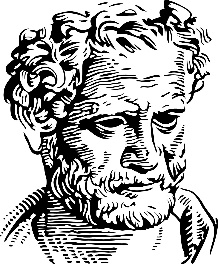 DEMOCRITUS-UNIVERSITY OF THRACESchool of  Engineering, XanthiDepartment of Civil EngineeringDivision of Structural EngineeringLaboratory of Reinforced Concrete and Seismic Design of StructuresProfessor A. KarabinisKimmeria, University CampusXanthi GR-671 00  - GREECETel.: +302541079666/79637email: karabin@civil.duth.gr